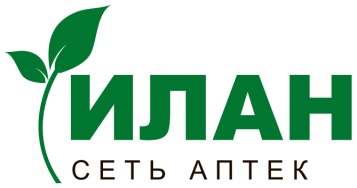 ООО «ИЛАН»Адрес юридический/фактический:. Москва, Комсомольский пр-кт, д.47, этаж 1, помещение 1, комнаты 1-8Тел./факс: +7 (495) 212-23-51Тел.: 8 (800) 775-03-81 (звонок с мобильного  бесплатный)ИНН / КПП 7705650667 / 770401001Е-mail: ilanfarm@mail.ruwww.ilanfarm.ruКАРТА КЛИЕНТАГенеральный директор  __________________ А.В. ИлюточкинГлавный бухгалтер        __________________ А.В. ИлюточкинНаименование организации(АПТЕКА)ООО «ИЛАН»Юридический адрес119270, Россия, г. Москва, Комсомольский пр-кт, д. 47, этаж 1, помещение 1, комнаты 1-8Фактический адрес119270, Россия, г. Москва, Комсомольский пр-кт, д.47, этаж 1, помещение 1, комнаты 1-8ТелефонЭлектронный адрес+7 (495) 212-23-51+7 (495) 742-42-07; +7 (495) 742-42-63бухгалтерия  ТЕЛ/ФАКС 8 (495) 212-23-51apteka711@mail.ru - бухгалтерия          ilanfarm@mail.ru - аптекаИНН / КПП7705650667 / 770401001Расчетный счет40702810138110107924ПАО «Сбербанк России» г. МосквыКорр. счет30101810400000000225БИК044525225ОКПО/ОКАТО76557194 / 45286560000ОГРН1057746408213